Dlaczego reklama zewnętrzna może być odpowiednim rozwiązaniem dla Ciebie?W naszym artykule opisujemy jakie zalety prezentuje reklama zewnętrzna. Jeśli zastanawiasz się nad stworzeniem odpowiednich działań marketingowych dla swojej firmy, przeczytaj nasz artykuł.Reklama zewnętrzna i jej zaletySzukasz sposobów na częstsze prezentowanie swojej marki wśród docelowych odbiorców? Chcesz zwiększyć liczbę wyświetleń, aby szybciej skłonić klienta do zakupu Twoich produktów? Jeśli tak, to musisz dowiedzieć się wszystkiego o zaletach jakie oferuje reklama zewnętrzna.Zadania jakie spełnia odpowiednio skonstruowana reklama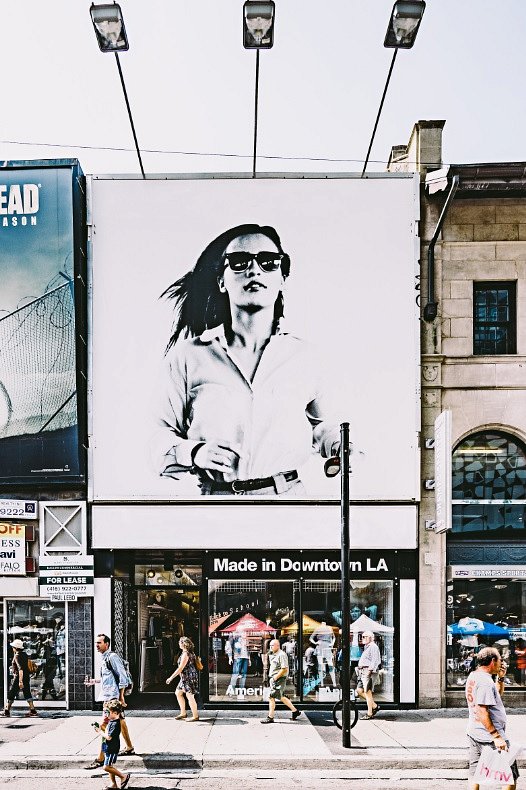 Reklama buduje skuteczne rozpoznawanie marki, informując potencjalnych klientów o swojej działalności na danym terenie, przedstawiając usługi czy produkty. Jeśli będziesz więc potrzebować, któregoś z nich w Twojej świadomości będzie istnieć już odpowiednia marka, która oferuje potrzebne rozwiązania. Czy wiesz, że przeciętny człowiek ogląda codziennie kilka tysięcy reklam online? Chociaż cyfrowa reklama online z pewnością ma swoje miejsce w Twoim planie marketingowym, może nie generować takiej konwersji na jakieś Ci zależy. W końcu próba wyróżnienia swojej marki wśród tysięcy innych reklam jest jak próba pomachania ulubionemu muzykowi, gdy jesteś w tłumie na ich koncercie, może nie zadziałać.Budżet a reklama zewnętrzna Reklamy outdoorowe oferują możliwość wyświetlania reklam docelowemu nabywcy kilka razy dziennie, jednocześnie w porównaniu z budżetem potrzebnym na wyświetlanie reklam online kilka razy dziennie, możemy spotkać się z sytuacją, w której reklama zewnętrzna może okazać się znacznie lepszym wyborem. Oferuje nam bowiem lepszą cenę za wynajem powierzchni i stworzenie projektu, jednocześnie sprawiając, że możliwość wyświetlania reklam docelowemu nabywcy kilka razy dziennie.